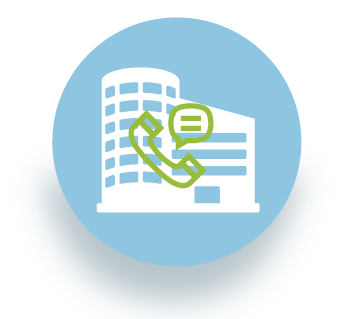 RUTAS DE ATENCIÓNPARA LA NIÑEZ |NACIONAL ____________________ENFOQUEINSTITUCIÓN DATOS DE CONTACTOBARRANQUILLABARRANQUILLABARRANQUILLASERVICIOS VARIOS PARA LA NIÑEZInstituto Colombiano de Bienestar Familiar (ICBF)El ICBF genera estrategias de promoción, prevención y protección para la atención integral de niños, niñas, adolescentes y sus familias. La población atendida es: Niños y Niñas (Primera infancia e infancia)Adolescentes y Jóvenes Entidades Familias y comunidadesMadres, Padres y Cuidadores Madres y Padres comunitarios y Agentes Educativos Trámites, servicios, peticiones, quejas o reclamos realizados ante el ICBF, no tienen ningún costoOferta institucional: https://www.icbf.gov.co/portafolio-de-servicios-icbf Dirección Regional de AtlánticoDirección: Carrera 46 # 61 - 15 Barrio Boston, Barranquilla – AtlánticoTel:57(605) 385 30 84Ext: 500000 – 500139Horario: lunes a viernes 08:00 a.m. a 12:00 m. y de 01:00 p.m. a 05:00 p.m.Busque el punto de atención del ICBF más cercano en el siguiente enlacehttps://www.icbf.gov.co/puntos-atencion/direccion-regional-atlantico-0 Medios de Atención al Ciudadano Línea 141Línea gratuita nacional para denuncia, emergencia y orientación. Disponible las 24 horas.Línea gratuita nacional ICBF
018000 91 80 80Disponible de lunes a domingo las 24 horasTel: +57 601 4377630Disponible de lunes a viernes de 8:00 a.m. a 5:00 p.m.Videollamada: Disponible lunes a sábado de 6:00 a.m. a 10:00 p.m.Llamada en línea: Disponible lunes a sábado de 6:00 a.m. a 10:00 p.m. Más contacto telefónicoChat en línea: Disponible lunes a domingo, 24 horas al díaCorreo Atención al Ciudadano: atencionalciudadano@icbf.gov.coATENCIÓN A LA PRIMERA INFANCIA (HASTA LOS 12 AÑOS)Instituto Colombiano de Bienestar Familiar (ICBF)Apoyo psicosocial especializado Apoyo psicosocial Centro de Emergencia en Procesos de Restablecimiento de DerechosHogar gestor Hogar de paso Hogar sustituto Apoyo Materno InfantilHogares comunitarios (Diferentes modalidades)Internado (Diferentes modalidades) Impugnación de Paternidad /Maternidad Privación de Patria Potestad Capacidades de Niñas, Niños y Adolescentes con Discapacidad y sus FamiliasCentros de Recuperación Nutricional Centro de Desarrollo InfantilRecuperación Nutricional en los Primeros Mil DíasOtrosOferta institucional: https://www.icbf.gov.co/portafolio-de-servicios-icbfDirección Regional de AtlánticoDirección: Carrera 46 # 61 - 15 Barrio Boston, Barranquilla – AtlánticoTel:57(605) 385 30 84Ext: 500000 – 500139Horario: lunes a viernes 08:00 a.m. a 12:00 m. y de 01:00 p.m. a 05:00 p.m.Busque el punto de atención del ICBF más cercano en el siguiente enlacehttps://www.icbf.gov.co/puntos-atencion/direccion-regional-atlantico-0 JÓVENESInstituto Colombiano de Bienestar Familiar (ICBF) Atención a JóvenesApoyo a Adolescentes y Jóvenes del Sistema de Responsabilidad Penal Apoyos egresados del Sistema de Responsabilidad Penal Apoyo Psicológico EspecializadoApoyo PsicosocialCasa de AcogidaCasa de HogarCasa de ProtecciónExternado Jornada CompletaHogar de paso y Hogar gestor Servicios a la ComunidadVinculación de practicantes y judicantesTrabajos de InvestigaciónCentro de Emergencia en Procesos de Responsabilidad PenalCentro de Internamiento PreventivoBúsqueda de Orígenes de AdoptadosOtros.Oferta institucional: https://www.icbf.gov.co/portafolio-de-servicios-icbf Dirección Regional de AtlánticoDirección: Carrera 46 # 61 - 15 Barrio Boston, Barranquilla – AtlánticoTel:57(605) 385 30 84Ext: 500000 – 500139Horario: lunes a viernes 08:00 a.m. a 12:00 m. y de 01:00 p.m. a 05:00 p.m.Busque el punto de atención del ICBF más cercano en el siguiente enlacehttps://www.icbf.gov.co/puntos-atencion/direccion-regional-atlantico-0VIOLENCIA SEXUAL EN MENORES DE EDADICBF Violencia sexual1.      Servicio Gratuito2.      Confidencial3.      Atención profesional4.      Cobertura Nacional5.      Seguimiento de casos6.      Todos los casos de violencia Sexual son atendidos como urgencia.Línea especializada para la prevención y atención de la Violencia Sexual, 018000112440También puede acudir a cualquiera de los puntos presenciales: https://www.icbf.gov.co/puntos-atencion/direccion-regional-atlantico-0ICBF ATENCIÓN A VÍCTIMAS DEL CONFLICTO ARMADOICBF Atención especializada a Niños, Niñas y Adolescentes víctimas del conflicto armadoApoyo a niños y niñas víctimas de reclutamiento ilícitoHogar gestor, Hogar sustituto o casa de acogida Huérfanos como consecuencia del conflicto armadoUnidades Móviles conformadas por profesionales que se desplazan hasta el territorio en el que se encuentra la población o familia desplazada Dirección Regional de AtlánticoDirección: Carrera 46 # 61 - 15 Barrio Boston, Barranquilla – AtlánticoTel:57(605) 385 30 84Ext: 500000 – 500139Horario: lunes a viernes 08:00 a.m. a 12:00 m. y de 01:00 p.m. a 05:00 p.m.Busque el punto de atención del ICBF más cercano en el siguiente enlacehttps://www.icbf.gov.co/puntos-atencion/direccion-regional-atlantico-0Línea gratuita nacional ICBF: 01 8000 91 80 80, Disponible las 24 horas.Correo Atención al Ciudadano: atencionalciudadano@icbf.gov.coMALTRATO Y VIOLENCIA INFANTILICBFTodos los trámites relacionados con protección de niños y niñas, restablecimiento de sus derechos y apoyo a las familias en situación de maltrato intrafamiliar y violencia infantil Privación y/o suspensión de la patria potestadRestablecimiento de DerechosHogar de paso Hogar sustituto OtrosLínea 141Línea gratuita nacional para denuncia, emergencia y orientación. Disponible las 24 horas.Línea gratuita nacional ICBF
018000 91 80 80Disponible de lunes a domingo las 24 horasDirección Regional AtlánticoDirección: Carrera 46 # 61 – 15 Barrio Boston Tel: 57(605) 385 30 84Ext: 500000 - 500139Lunes a viernes 08:00 a.m. a 12:00 m. y de 01:00 p.m. a 05:00 p.m.Centro Zonal Norte Centro HistóricoDirección: Carrera 47 # 75 - 100 Barrio Porvenir, Barranquilla - AtlánticoHorario de Atención:Lunes a viernes 08:00 a.m. a 05:00 p.m. (Jornada Continua)Tel: 57(605) 385 30 84Ext: 501001 - 501011Centro Zonal Sur OccidenteDirección:Carrera 38 B # 66 - 77 Piso 2 Barrio Recreo, Barranquilla - AtlánticoHorario de Atención:Lunes a viernes 08:00 a.m. a 05:00 p.m. (Jornada Continua)Tel:57(605) 385 30 84Ext: 502004 – 502026Centro Zonal Sur OrienteDirección:Calle 45 # 10 C - 17 Calle Murillo Barrio La Victoria, Barranquilla - AtlánticoHorario de Atención:Lunes a viernes 08:00 a.m. a 05:00 p.m. (Jornada Continua)Tel:57(605) 385 30 84Ext: 507002 – 507005Sitio Web: https://www.icbf.gov.co/puntos-atencion/direccion-regional-atlantico-0 VIOLENCIA INTRAFAMILIARComisaria de familia Prevención de violencia intrafamiliar Protección de los derechos de niños y niñasAtención y protección contra la violencia intrafamiliar Atención en casos de conciliación de los principales conflictos familiaresLínea Gratuita Nacional01 8000 411 144Consulte en el siguiente enlace el punto de atención más cercano: https://www.barranquilla.gov.co/secgobierno/inspecciones-de-policia-por-localidadEDUCACIÓN PARA NIÑAS Y NIÑOS VULNERABLES Fundación Tiempo FelizEducación, recreación, arte, música y juego  Pequeñas Ligas: Utilizan el béisbol como mecanismo de transformación socialCuentos al parque: Programa móvil de promoción de la lectura dirigido a niños y familiasCuentos al Río: Busca promover el cuidado del agua y medio ambiente a través de narraciones, historias y cuentosSalas de Lectura: Ubicadas en barrios vulnerables Dirección: Cra 43 # 64-08 Piso 2Barranquilla - Colombia.Tel: (+57) (5) 351 2416Cel: (+57) 301 450 1106Correo: info@fundaciontiempofeliz.orgSitio web: https://tiempofeliz.wixsite.com/happy/quienes-somos Pequeñas ligas: https://tiempofeliz.wixsite.com/pequenasligas NIÑOS Y NIÑAS VULNERABLES Fundación Mi Ciudad con VidaProgramas sociales dedicados al desarrollo de los niños más vulnerables de la región EducaciónSalud, centros de nutrición, almuerzos diarios Emprendimiento Medio ambiente Apoyo psicosocial Acompañamiento Socio emocional, cartillas psicoeducativas Dirección: Cra 10 N 73E-101 Barrio LipayaTel: (+57) (5) 331 6087 / (+57) 317 429 6460Correo: info@fmccv.orgSitio web: https://fmccv.org/es/ NIÑOS CON CÁNCER Fundación RETO Trabaja por mejorar el bienestar de personas de escasos recursos diagnosticadas con cáncer, especialmente los niñosPersonas con enfermedades hemato – oncológica que no cuentan con los recursos necesarios para soportar los costos del tratamiento Apoyo en la consecución de alimentos, hospedaje, transportes y soluciones básicasDirección: Calle 70 No 45-70 piso 3Tel: +57 (5) 3201310Cel: + 57 3005278243
Correo: info@fundacionreto.comSitio web: https://www.fundacionreto.org/ NIÑOS Y ADOLESCENTES CON PROBLEMAS DE CONSUMO DE SUSTANCIAS Fundación Pactos Atención directa a niños, niñas, adolescentes y jóvenes en alta vulnerabilidad y/o en conflicto con la ley y en situación problemática de consumo de sustancias psicoactivasAlojamiento para adolescentes Formación para el trabajoTalleres de formación Atención psicológica, trabajo social, medicina general, odontología y nutrición Servicio de alimentación Dirección: Calle 44 No. 41 - 62
Barranquilla, ColombiaTel: (5) 351 2406
(5) 351 2492Correo: fundacionpactos@gmail.comSitio web: http://www.fundacionpactos.org/index.html#home-sectionSEGURIDAD ALIMENTARIAFundación Pan y Panela Programas de nutrición y atención integral enfocados en la población infantil de las zonas con alta inseguridad alimentariaApoyo a proyectos de emprendimientoEducación para niñas y niños Atención telefónica Tel: +57 (5) 3439334Mail: donaciones@panypanela.orgDirección: Cra 7B # 8 - 30
Soledad, AtlánticoSitio web: https://www.panypanela.org/ ALIMENTACIÓN Fundación ChukuwataProyectos en educación alimentaria, dirigidos a niños, familias y comunidadesApoyo a iniciativas, proyectos y emprendimientos locales, estableciendo un diálogo en torno a la educación, el alimento y la innovación socialProyecto que usan el alimento y las cocinas como elementos potenciadores para el cambio Talleres de formación Banco de semillas nativasCreación de Huertas comunitarias Formación gastronómica Dirección: Cra 52# 76-78 080020 Barranquilla, Colombia Tel: 317 4372461Facebook: @Chukuwata Sitio web: https://chukuwata.org.co/ BOGOTÁBOGOTÁBOGOTÁSERVICIOS VARIOS PARA LA NIÑEZ Instituto Colombiano de Bienestar Familiar (ICBF)El ICBF genera estrategias de promoción, prevención y protección para la atención integral de niños, niñas, adolescentes y sus familias. La población atendida es: Niños y Niñas (Primera infancia e infancia)Adolescentes y Jóvenes Entidades Familias y comunidadesMadres, Padres y Cuidadores Madres y Padres comunitarios y Agentes Educativos Trámites, servicios, peticiones, quejas o reclamos realizados ante el ICBF, no tienen ningún costoOferta institucional: https://www.icbf.gov.co/portafolio-de-servicios-icbf Dirección Regional de BogotáDirección: Carrera 50 # 26 - 51 Barrio La Esmeralda, Bogotá, D.C.Horario de Atención:Lunes a viernes 08:00 a.m. a 12:00 m. y de 01:00 p.m. a 05:00 p.m. Tel: 57(601) 324 19 00Ext: 106008 – 106190Busque el punto de atención del ICBF más cercano en el siguiente enlacehttps://www.icbf.gov.co/puntos-atencion/direccion-regional-bogota Medios de Atención al Ciudadano Línea 141Línea gratuita nacional para denuncia, emergencia y orientación. Disponible las 24 horas.Línea gratuita nacional ICBF
018000 91 80 80Disponible de lunes a domingo las 24 horasTel: +57 601 4377630Disponible de lunes a viernes de 8:00 a.m. a 5:00 p.m.Videollamada: Disponible lunes a sábado de 6:00 a.m. a 10:00 p.m.Llamada en línea: Disponible lunes a sábado de 6:00 a.m. a 10:00 p.m. Más contacto telefónicoChat en línea: Disponible lunes a domingo, 24 horas al díaCorreo Atención al Ciudadano: atencionalciudadano@icbf.gov.coATENCIÓN A LA PRIMERA INFANCIA (HASTA LOS 12 AÑOS)Instituto Colombiano de Bienestar Familiar (ICBF)Apoyo psicosocial especializado Apoyo psicosocial Centro de Emergencia en Procesos de Restablecimiento de DerechosHogar gestor Hogar de paso Hogar sustituto Apoyo Materno InfantilHogares comunitarios (Diferentes modalidades)Internado (Diferentes modalidades) Impugnación de Paternidad /Maternidad Privación de Patria Potestad Capacidades de Niñas, Niños y Adolescentes con Discapacidad y sus FamiliasCentros de Recuperación Nutricional Centro de Desarrollo InfantilRecuperación Nutricional en los Primeros Mil DíasOtrosOferta institucional: https://www.icbf.gov.co/portafolio-de-servicios-icbfDirección Regional de BogotáDirección: Carrera 50 # 26 - 51 Barrio La Esmeralda, Bogotá, D.CTel: 57(601) 324 19 00Ext: 106008 – 106190Horario de Atención:Lunes a viernes 08:00 a.m. a 12:00 m. y de 01:00 p.m. a 05:00 p.m.Busque el punto de atención del ICBF más cercano en el siguiente enlacehttps://www.icbf.gov.co/puntos-atencion/direccion-regional-bogota JÓVENESInstituto Colombiano de Bienestar Familiar (ICBF) Atención a JóvenesApoyo a Adolescentes y Jóvenes del Sistema de Responsabilidad Penal Apoyos egresados del Sistema de Responsabilidad Penal Apoyo Psicológico EspecializadoApoyo PsicosocialCasa de AcogidaCasa de HogarCasa de ProtecciónExternado Jornada CompletaHogar de paso y Hogar gestor Servicios a la ComunidadVinculación de practicantes y judicantesTrabajos de InvestigaciónCentro de Emergencia en Procesos de Responsabilidad PenalCentro de Internamiento PreventivoBúsqueda de Orígenes de AdoptadosOtros.Oferta institucional: https://www.icbf.gov.co/portafolio-de-servicios-icbf Dirección Regional de BogotáDirección: Carrera 50 # 26 - 51 Barrio La Esmeralda, Bogotá, D.C.Horario de Atención:Lunes a viernes 08:00 a.m. a 12:00 m. y de 01:00 p.m. a 05:00 p.m. Tel: 57(601) 324 19 00Ext: 106008 – 106190Busque el punto de atención del ICBF más cercano en el siguiente enlacehttps://www.icbf.gov.co/puntos-atencion/direccion-regional-bogota VIOLENCIA SEXUAL EN MENORES DE EDADICBF violencia sexual1.      Servicio Gratuito2.      Confidencial3.      Atención profesional4.      Cobertura Nacional5.      Seguimiento de casos6.      Todos los casos de violenciasexual son atendidos como urgencia.Línea especializada para la prevención y atención de la Violencia Sexual, 018000112440También puede acudir a cualquiera de los puntos presenciales: https://www.icbf.gov.co/puntos-atencion/direccion-regional-bogota ATENCIÓN A VÍCTIMAS DEL CONFLICTO ARMADOICBF atención especializada a niños, niñas y adolescentes víctimas del conflicto armadoApoyo a niños y niñas víctimas de reclutamiento ilícitoHogar gestor, Hogar sustituto o casa de acogida Huérfanos como consecuencia del conflicto armadoUnidades Móviles conformadas por profesionales que se desplazan hasta el territorio en el que se encuentra la población o familia desplazada Dirección: Av. Carrera 68 # 64C - 75 Bogotá, Colombia.Horario de Atención: lunes a viernes de 8:00 a.m. a 5:00 p.m.Teléfono Conmutador: +57 601 437 76 30, Disponible lunes a viernes de 8:00 a.m. a 5:00 p.m.Línea gratuita nacional ICBF: 01 8000 91 80 80, Disponible las 24 horas.Correo Atención al Ciudadano: atencionalciudadano@icbf.gov.coPROTECCIÓN DE NIÑOS Y NIÑAS Secretaria de Integración Social -Centros Proteger Atención a niños y niñas víctimas de abandono, maltrato infantil, malnutrición, y en algunos casos, abuso sexualLos niños reciben atención de profesionales en psicología, trabajo social, medicina, odontología, nutrición, terapia ocupacional, pedagogía, fonoaudiología, derecho, y psicopedagogíaCentro Proteger de Recepción De Niños, Niñas CPRNNDirección: Av. Calle 1 # 24C-10 MártiresTel: 2466025 - 2896007 - 2874780 - 3373277- 2896302 – 2461276CP LA MARIADirección: KR 3 # 10-26 S San CristóbalTel: 2467319 - 2334960 - 2334825 – 4384942CP JAIRO ANIBAL NIÑODirección: CL 52A # 71-20 Engativá Tel: 2637871- 3102175265CP CAMILO TORRESDirección: KR 73 BIS # 48-33 Engativá CP ANTONIA SANTOSDirección: CL 4 No 53 F 18 Puente Aranda Tel: 2624374CP ALVARO LOPEZ PARDODirección: KR 11B # 12-42 S Antonio Nariño Tel: 3336380VIOLENCIA INTRAFAMILIARComisaria de Familia Atención de situaciones en las que pueda encontrarse en peligro de amenaza o vulneración de los derechos de los niñosAtención a casos de violencia intrafamiliar Asuntos conciliatorios, especialmente para proteger derechos de mujeres, niñas, niños, adolescentes y personas mayoresLínea telefónica 3808400Horario: 7 a.m. a 11 p.m. Lunes a viernesLínea Gratuita Nacional01 8000 411 144Consulte en el siguiente enlace el punto de atención más cercano: https://old.integracionsocial.gov.co/anexos/documentos/2020documentos/24032020_DIRECTORIO_COMISARIAS.pdf PROTECCIÓN DERECHOS DE LOS NIÑOSAlianza por la Niñez ColombiaAlianza de diferentes organizaciones que gestionan proyectos enfocados en la protección integral de niñas, niños y adolescentes Protección y realización de los derechos de niñas, niños y adolescentesProducción e intercambio de conocimientoIncidencia en la política pública de niñez mediante el proyecto Niñez Ya ATENCIÓN EN LÍNEABogotá, ColombiaCorreo: secretariaejecutiva@alianzaporlaninez.org.co Twitter: @alianzaninez Facebook: https://www.facebook.com/alianzaninezSitio web: https://www.alianzaporlaninez.org.co/ninezya-sociedad-civil-por-la-ninez-y-la-adolescencia/ PROTECCIÓN DE NIÑOS, NIÑAS Y ADOLESCENTES Fundación EcosueñosApoyo al ICBF Internado de protección para niños, niñas y adolescentes, cuyas áreas de derecho han sido vulneradas, amenazadas o inobservadas.Protección de niños, niñas y adolescentes Representación LegalCuidadora diurna y nocturna Educación Alimentación Recreación Atención en salud Dirección: Carrera 16D #160-39
Bogotá, ColombiaFacebook: @fundacion. ecosuenos  Tel: 310 2073362Sitio web: https://www.fundacionecosuenos.org/ ACOMPAÑAMIENTO A NIÑAS, NIÑOS Y JÓVENESFundación Otero LiévanoOrientada por valores católicos Acompañamiento psicosocial, pedagógico, nutricional, vocacional y espiritual. Jardín Externado Internado, albergue Programa apoyo a bachilleres en orientación vocacional, apoyo para estudios superiores y orientación para emprendimiento Sede Suba Dirección: Carrera 90 No 147 C – 32
Tel: (+57-1) 681 51 89Sitio web: https://fol.org.co/quienes-somos/ ATENCIÓN A NIÑOS Y NIÑAS Save The ChildrenProtección infantilAyuda a niños y niñas con bajos recursos Apoyo a niños con desnutrición y problemas de saludAtención a emergencias Protección en emergenciaAtención a migrantes venezolanos Dirección: Carrera 11B # 99-25, WeWorkLínea gratuita nacional: 018000187669Correo: cuentanos@savethechildren.orgSitio web: https://savethechildren.org.co/quienes-somos/#1583513323164-3701440e-71d6ATENCIÓN FAMILIAR Aldeas Infantiles SOS Colombia Acogimiento Familiar a aquellos niños, niñas, adolescentes y jóvenes que han perdido el cuidado de su familia, total o temporalmente, familias sustitutas, familias acogedoras, comunidades juveniles Fortalecimiento Familiar para Lograr que las familias en riesgo social desarrollen capacidades de cuidado y protección para sus hijos e hijas, apoyo a familias que viven situación de desprotección infantil Acompañar a las familias extensas que han acogido a niños y niñas.Dirección Oficina Nacional en Bogotá:  Carrera 45A No. 94 - 87Línea de Atención (60+1) 744-2566Línea de atención Nacional:  01-8000-182566
Oficina Nacional (60+1) 634-8049
WhatsApp: Inicia conversación aquí 
 amigo.sos@aldeasinfantiles.org.coSitio web: https://www.aldeasinfantiles.org.co/ERRADICACIÓN DEL TRABAJO INFANTILPacto Global- Red Colombia Red Colombia contra el Trabajo Infantil, compuesta por organizaciones y empresas Prevención y erradicación del trabajo infantilProteger a los adolescentes trabajadores en régimen de protección especialErradicar el trabajo forzosoErradicación del reclutamiento y la utilización de niños soldadosDirección: Calle 93 No. 13-24, oficina 204. Bogotá 
Tel: (+571) 6363638
Correo: info@pactoglobal-colombia.orgSitio web: https://www.pactoglobal-colombia.org/plataformas-y-mesas-de-trabajo/red-colombia-contra-el-trabajo-infantil.html PROTECCIÓN Remar Apoyo y acogida a mujeres cabeza de familia Dos programas, uno para niños de 0 a 3 años, edad en la que se encuentran sin escolarización, y otro para edad escolar de 3 a 14Atención de huérfanos y niños en situación familiar de emergencia por problemas referentes a sus padresDirección: Carrera 25 # 1 d 26 Tel: +5718059360Sitio web: https://remar.org/colombia/ PROTECCIÓN Fundación Niños de los AndesProtección en internado Centros de Emergencia para la protección de niños en situación de calle con problemas de consumo de sustancias, explotación, maltrato o abandono Patrullas de rescate en calles de Bogotá: atención ambulatoria, intervención psicosocial, información y educación, orientaciónApoyo legal Apoyo económico a miembros que se queden sin empleo Dirección: Carrera 8 C Bis A No. 164 A 51Tel: + 571 678 06 55 (PBX)Correo: ninandes@ninandes.orgSitio web: https://www.ninandes.org/es/CONTRA LA VIOLENCIA SEXUALFundación Renacer Atención terapéutica especializada a niñas, niños y adolescentes víctimas de violencias sexuales. Asesoría Jurídica a familias y niñas, niños y adolescentes que han sido víctimas de ESCNNA y violencia sexual.Acompañamiento a la población migrante víctima de migración forzada.Empoderamiento comunitario y movilización social Dirección: Sede Administrativa Calle 76 Bis No 20c- 51
Tel: 8 05 02 17 - 2 48 65 42
Correo: fundacionrenacer@fundacionrenacer.orgSitio web: https://www.fundacionrenacer.org/ ATENCIÓN A PRIMERA INFANCIAWorld Vision Atención a niños y niñas, así como a sus familias Entrega de kits de aseo a niños y sus familiasApoyo a organizaciones de acogida a migrantes Respuesta ante la crisis migratoria Dirección: Carrera 7 No. 60 A - 24Bogotá D.C. Tel: 01-8000-9-10000Tel: (57+1) 314 48 70Sitio web: https://www.worldvision.co/que-hacemosAYUDA HUMANITARIA UNICEF Protección a niños y niñas Programas de educación Nutrición y salud de mujeres gestantes y niños Fortalecimiento familiar Atención a primera infancia Programas para infancia y adolescencias Atención a emergencias Dirección: Calle 72 #10-71 Piso 11. Bogotá D.C., ColombiaAtención al donante (+57) (601) 312 0022 en Bogotá01 8000 919 866 en el resto del paísOficinas: (+57) (601) 312 0090 en BogotáSitio web: https://www.unicef.org/colombia/que-hace-unicef CALICALICALISERVICIOS VARIOS PARA LA NIÑEZ Instituto Colombiano de Bienestar Familiar (ICBF)El ICBF genera estrategias de promoción, prevención y protección para la atención integral de niños, niñas, adolescentes y sus familias. La población atendida es: Niños y Niñas (Primera infancia e infancia)Adolescentes y Jóvenes Entidades Familias y comunidadesMadres, Padres y Cuidadores Madres y Padres comunitarios y Agentes Educativos Trámites, servicios, peticiones, quejas o reclamos realizados ante el ICBF, no tienen ningún costoOferta institucional: https://www.icbf.gov.co/portafolio-de-servicios-icbf Dirección Regional del ValleDirección: Avenida 2 Norte # 33 - 45 Barrio Prado Norte, Cali - Valle del CaucaHorario: lunes a viernes 08:00 a.m. a 05:00 p.m. (Jornada Continua)Tel:57(602) 488 25 25Ext: 260103 - 260104Busque el punto de atención del ICBF más cercano en el siguiente enlacehttps://www.icbf.gov.co/puntos-atencion/direccion-regional-valle Medios de Atención al Ciudadano Línea 141Línea gratuita nacional para denuncia, emergencia y orientación. Disponible las 24 horas.Línea gratuita nacional ICBF
018000 91 80 80Disponible de lunes a domingo las 24 horasTel: +57 601 4377630Disponible de lunes a viernes de 8:00 a.m. a 5:00 p.m.Videollamada: Disponible lunes a sábado de 6:00 a.m. a 10:00 p.m.Llamada en línea: Disponible lunes a sábado de 6:00 a.m. a 10:00 p.m. Más contacto telefónicoChat en línea: Disponible lunes a domingo, 24 horas al díaCorreo atención al ciudadano: atencionalciudadano@icbf.gov.coATENCIÓN A LA PRIMERA INFANCIA (HASTA LOS 12 AÑOS)Instituto Colombiano de Bienestar Familiar (ICBF)Apoyo psicosocial especializado Apoyo psicosocial Centro de Emergencia en Procesos de Restablecimiento de DerechosHogar gestor Hogar de paso Hogar sustituto Apoyo Materno InfantilHogares comunitarios (Diferentes modalidades)Internado (Diferentes modalidades) Impugnación de Paternidad /Maternidad Privación de Patria Potestad Capacidades de Niñas, Niños y Adolescentes con Discapacidad y sus FamiliasCentros de Recuperación Nutricional Centro de Desarrollo InfantilRecuperación Nutricional en los Primeros Mil DíasOtrosOferta institucional: https://www.icbf.gov.co/portafolio-de-servicios-icbfDirección Regional del Valle Dirección: Avenida 2 Norte # 33 - 45 Barrio Prado Norte, Cali - Valle del CaucaTeléfonos: 57(602) 488 25 25Ext: 260103 - 260104Busque el punto de atención del ICBF más cercano en el siguiente enlacehttps://www.icbf.gov.co/puntos-atencion/direccion-regional-valle JÓVENESInstituto Colombiano de Bienestar Familiar (ICBF) atención a jóvenesApoyo a Adolescentes y Jóvenes del Sistema de Responsabilidad Penal Apoyos egresados del Sistema de Responsabilidad Penal Apoyo Psicológico EspecializadoApoyo PsicosocialCasa de AcogidaCasa de HogarCasa de ProtecciónExternado Jornada CompletaHogar de paso y Hogar gestor Servicios a la ComunidadVinculación de practicantes y judicantesTrabajos de InvestigaciónCentro de Emergencia en Procesos de Responsabilidad PenalCentro de Internamiento PreventivoBúsqueda de Orígenes de AdoptadosOtros.Oferta institucional: https://www.icbf.gov.co/portafolio-de-servicios-icbf Dirección Regional del ValleDirección: Avenida 2 Norte # 33 - 45 Barrio Prado Norte, Cali - Valle del CaucaTeléfonos: 57(602) 488 25 25Ext: 260103 - 260104Busque el punto de atención del ICBF más cercano en el siguiente enlacehttps://www.icbf.gov.co/puntos-atencion/direccion-regional-valle VIOLENCIA SEXUAL EN MENORES DE EDADICBF violencia sexual1.      Servicio gratuito2.      Confidencial3.      Atención profesional4.      Cobertura Nacional5.      Seguimiento de casos6.      Todos los casos de violencia sexual son atendidos como urgencia.Línea especializada para la prevención y atención de la Violencia Sexual, 018000112440También puede acudir a cualquiera de los puntos presenciales: https://www.icbf.gov.co/puntos-atencion/direccion-regional-valle ICBF ATENCIÓN A VÍCTIMAS DEL CONFLICTO ARMADOICBF Atención especializada a niños, niñas y adolescentes víctimas del conflicto armadoApoyo a niños y niñas víctimas de reclutamiento ilícitoHogar gestor, Hogar sustituto o casa de acogida Huérfanos como consecuencia del conflicto armadoUnidades Móviles conformadas por profesionales que se desplazan hasta el territorio en el que se encuentra la población o familia desplazada Dirección: Avenida 2 Norte # 33 - 45 Barrio Prado Norte, Cali - Valle del CaucaHorario: lunes a viernes 08:00 a.m. a 05:00 p.m. (Jornada Continua)Tel:57(602) 488 25 25Ext: 260103 - 260104Línea gratuita nacional ICBF: 01 8000 91 80 80, Disponible las 24 horas.Correo: atencionalciudadano@icbf.gov.coCorreo Atención al Ciudadano: atencionalciudadano@icbf.gov.coVIOLENCIA INTRAFAMILIARComisaría de FamiliaTrabajan por la protección, restablecer y reparar los derechos de los miembros de la familiaAtención en casos de violencia intrafamiliar Ofrecen medidas de protección en casos de violencia    intrafamiliarFijar las cauciones de comportamiento conyugal, en las situaciones de violenciaRecibir denuncias penales Fray DamlánCalle 13a con carrera 13aTel. 883 99 56comisaria.segunda@cali.gov.coLos guadualesCarrera 8 norte # 70a - 16Tel. 440 60 00comisaria.tercera@cali.gov.coEl guabalCalle 14B #41a – 25Tel. 3 26 93 52comisaria.cuarta@cali.gov.coSiloé I y IICalle 2 con carrera 52 Tel. 552 18 26- 513 45 32comisaria.quinta@cali.gov.co comisariadefamiliaturno2@gmail.Los MangosCalle 73 con carrera 26r comisaria.sexta@cali.gov.coTel. 448 36 30Alfonso LópezCalle 73 con carrera 7gTel. 663 82 55 comisaria.septima@cali.gov.coVilla ColombiaCarrera 12E con calle 49 Tel. 4 13 91 23comisaria.octava@cali.gov.coDesepazCarrera 23 #120-00Tel. 420 70 80 420 80 26 comisaria.novena@cali.gov.coEl ValladoCarrera 41B con calle 50 Tel. 329 01 70comisaria.decima@cali.gov.coMóvil15 corregimientos Tel. 881 85 51comisaria.movil@cali.gov.coSitio Web:https://www.cali.gov.co/seguridad/publicaciones/153009/comisarias-de-familia-atienden-de-manera-permanente-247/AYUDA HUMANITARIASave the childrenAsistencia Humanitaria.
Garantizar la supervivencia: que ningún niño o niña muera de causas prevenibles.Promueve la protección y prevención de la violencia contra la niñezAsistencia a toda la población Dirección: Carrera 45a #5a-47, TequendamaLínea gratuita nacional: 018000187669Tel: 3115738819, (+57) (2) 3451058Correo: cuentanos@savethechildren.orgSitio web: https://savethechildren.org.co/quienes-somos/#donde-estamosATENCIÓN A PRIMERA INFANCIA World Visión Ayuda humanitaria Ayuda enfocado en niños y niñas Entrega de kit Apoyo a organizaciones e instituciones de acogida a migrantes Dirección: Cl. 5 #26-55, Cali, Valle del CaucaTel: 4896969 / 3102397227 Sitio web: https://www.worldvision.co/ JORNADAS DE ATENCIÓN INFANTIL Fundación Único Jornadas de salud infantilMejoramiento de parques y escuelas Cambio de juguetes bélicos por juguetes didácticos, educativos y recreativos  Dirección: CALLE 52 #3-29 CALI-VALLECorreo:
fundacion@fundacionunico.org
programasmisionales@fundacionunico.orgTel: 3106461326
Tel: 3137723725Sitio web: https://fundacionunico.org/ ATENCIÓN FAMILIAR Aldeas Infantiles SOS ColombiaAcogimiento Familiar a aquellos niños, niñas, adolescentes y jóvenes que han perdido el cuidado de su familia, total o temporalmente, familias sustitutas, familias acogedoras, comunidades juveniles Fortalecimiento Familiar para Lograr que las familias en riesgo social desarrollen capacidades de cuidado y protección para sus hijos e hijas, apoyo a familias que viven situación de desprotección infantil Acompañar a las familias extensas que han acogido a niños y niñasDirección: Cra. 79 #15ª 45, Cali, Valle del CaucaTel: (2) 3240064Sitio web: https://www.aldeasinfantiles.org.co/ SALUD Y EDUCACIÓN A NIÑAS Y NIÑOS Fundación Casa de Colombia Trabaja por el bienestar y el mejoramiento de la calidad de vida de la niñez vulnerable de ColombiaProgramas enfocados en la Salud de niñas y niños Programas enfocados en la educación de niñas y niñosPrograma de
Ortopedia InfantilPrograma de
Columna y EscoliosisDirección: Avenida 6B Norte No. 25AN-35 Cali, ColombiaTel: +57+2 6613856
Tel: +57+2 66702487Correo: info@casadecolombia.coSitio web: https://casadecolombia.co/ NIÑOS CON CÁNCERFundación Pohema Proyectos enfocados en niños con cáncer Ruta de la Vida:  proyecto dirigido a los niños que padecen drepanocitosis o anemia falciformePohema contigo: Acompañamiento a niños con cáncer y guía para su familiaEducación Calle 5B3 # 38-44 Oficina 313
Cali – ColombiTel: +57 3174325786+57 3207443151Correo: comunicacion@pohema.orgdireccion@pohema.org Sitio web: https://pohema.org/ ATENCIÓN A INFANCIA Casita Belén Atención de psicología, nutrición, trabajo social, salud, terapia ocupacional, fonoaudiología, terapia de lenguaje a niños y niñas Programa internado, atención de niñas y niños de 0 a 8 años Programa externado para niñas y niños de 6 a 12 años por solicitud de los padres. Se enfoca en la protección de los niños y niñas en situación de riesgo, fortalecer los vínculos familiares con el fin de superar los factores de riesgos psicosocialesProyecto docente Dirección: Carrera 4 # 36A-45. Barrio las Delicias, CaliTel: + 57 2 4441680 / + 57 2 3758858Claudia Devia – Directora
direccion@casitadebelen.coJeison Buitrago
Coordinador Administrativo
cadministrativo@casitadebelen.coSitio web: http://casitadebelen.co/programasyproyectos/ DISCAPACIDAD Fundación Jeison Aristizábal Trabaja con la población en condición de discapacidad del Distrito de Aguablanca en CaliBrinda servicios de educación especial, rehabilitación, alimentación y transporteAtención a niños, niñas y jóvenes desde los 2 hasta los 30 años de edadDirección: Diagonal 71 No. 26I-69Tel: +57 (2) 663-33-85
WhatsApp: 3104034671 
Correo: fundacionjeisonaristizabal@gmail.comSitio web: https://www.fundacionjeisonaristizabal.org/ DISCAPACIDADFundación Chiquitines Atención integral en salud, nutrición, atención psicosocial, pedagogía Hogar temporal, niños de 0 a 8 años que han sufrido vulneración de sus derechos Adopciones Desarrollo y acompañamiento a las familiasDirección: Cll. 22 # 126 – 54 Av. El Banco PanceTel: 5246670 / 3154822540Sitio web: https://fundacionchiquitines.com/lo-que-somos/NIÑOS CON CÁNCER Fundación Carlos PortelaAtención a niños con cáncer o enfermedades en la sangre Apoyo y asistencia económica Asesoría jurídica Ayuda con necesidades básicasAcompañamiento emocional Dirección: Carrera 38 # 5B2-68 Barrio San Fernando Cali Tel:   +57-316-7428087
                        032-374-4099
                        032-37404974Correo:Fundacioncarlosportela@yahoo.comSitio web: https://fundacarlosportela.org/carlosportela/la-fundacion-carlos-portela/ MEDELLÍNMEDELLÍNMEDELLÍNSERVICIOS VARIOS PARA LA NIÑEZ Instituto Colombiano de Bienestar Familiar (ICBF)El ICBF genera estrategias de promoción, prevención y protección para la atención integral de niños, niñas, adolescentes y sus familias. La población atendida es: Niños y Niñas (Primera infancia e infancia)Adolescentes y Jóvenes Entidades Familias y comunidadesMadres, Padres y Cuidadores Madres y Padres comunitarios y Agentes Educativos Trámites, servicios, peticiones, quejas o reclamos realizados ante el ICBF, no tienen ningún costoOferta institucional: https://www.icbf.gov.co/portafolio-de-servicios-icbf Dirección Regional de AntioquiaDirección: Calle 45 # 79 - 141 Barrio La América, Medellín Tel:57(604) 409 34 40Ext: 400000 - 400002 - 400003 - 400063 – 400085Horario: lunes a viernes 08:00 a.m. a 05:00 p.m. (Jornada Continua)Busque el Centro Zonal del ICBF más cercano en el siguiente enlacehttps://www.icbf.gov.co/puntos-atencion/direccion-regional-antioquia Busque los CAIVAS (Centro Atención Integra Víctimas de Abuso Sexual) más cercano en el siguiente enlace: https://portalpruebas2.icbf.gov.co/puntos-atencion/direccion-regional-antioquia?f%5B0%5D=field_place_type%3A6947Busque el Centro Zonal especializado del ICBF más cercano en el siguiente enlace: https://portalpruebas2.icbf.gov.co/puntos-atencion/direccion-regional-antioquia?f%5B0%5D=field_place_type%3A6948Busque las Casas de Justicia del ICBF más cercano en el siguiente enlace: https://portalpruebas2.icbf.gov.co/puntos-atencion/direccion-regional-antioquia?f%5B0%5D=field_place_type%3A7556Medios de Atención al Ciudadano Línea 141Línea gratuita nacional para denuncia, emergencia y orientación. Disponible las 24 horas.Línea gratuita nacional ICBF
018000 91 80 80Disponible de lunes a domingo las 24 horasTel: +57 601 4377630Disponible de lunes a viernes de 8:00 a.m. a 5:00 p.m.Videollamada: Disponible lunes a sábado de 6:00 a.m. a 10:00 p.m.Llamada en línea: Disponible lunes a sábado de 6:00 a.m. a 10:00 p.m. Chat en línea: Disponible lunes a domingo, 24 horas al díaCorreo Atención al Ciudadano: atencionalciudadano@icbf.gov.coATENCIÓN A LA PRIMERA INFANCIA (HASTA LOS 12 AÑOS)Instituto Colombiano de Bienestar Familiar (ICBF)Apoyo psicosocial especializado Apoyo psicosocial Centro de Emergencia en Procesos de Restablecimiento de DerechosHogar gestor Hogar de paso Hogar sustituto Apoyo Materno InfantilHogares comunitarios (Diferentes modalidades)Internado (Diferentes modalidades) Impugnación de Paternidad /Maternidad Privación de Patria Potestad Capacidades de Niñas, Niños y Adolescentes con Discapacidad y sus FamiliasCentros de Recuperación Nutricional Centro de Desarrollo InfantilRecuperación Nutricional en los Primeros Mil DíasVíctimas de hechos violentos asociados al conflicto armado.OtrosOferta institucional: https://www.icbf.gov.co/portafolio-de-servicios-icbfDirección Regional de AntioquiaDirección: Calle 45 # 79 - 141 Barrio La América, Medellín Tel:57(604) 409 34 40Ext: 400000 - 400002 - 400003 - 400063 – 400085Horario: lunes a viernes 08:00 a.m. a 05:00 p.m. (Jornada Continua)Busque el punto de atención del ICBF más cercano en el siguiente enlacehttps://www.icbf.gov.co/puntos-atencion/direccion-regional-antioquia JÓVENESInstituto Colombiano de Bienestar Familiar (ICBF) Atención a JóvenesApoyo a Adolescentes y Jóvenes del Sistema de Responsabilidad Penal Apoyos egresados del Sistema de Responsabilidad Penal Apoyo Psicológico EspecializadoApoyo PsicosocialCasa de AcogidaCasa de HogarCasa de ProtecciónExternado Jornada CompletaHogar de paso y Hogar gestor Servicios a la ComunidadVinculación de practicantes y judicantesTrabajos de InvestigaciónCentro de Emergencia en Procesos de Responsabilidad PenalCentro de Internamiento PreventivoBúsqueda de Orígenes de AdoptadosOtros.Oferta institucional: https://www.icbf.gov.co/portafolio-de-servicios-icbf Dirección Regional de AntioquiaDirección: Calle 45 # 79 - 141 Barrio La América, Medellín Tel:57(604) 409 34 40Ext: 400000 - 400002 - 400003 - 400063 – 400085Horario: lunes a viernes 08:00 a.m. a 05:00 p.m. (Jornada Continua)Busque el punto de atención del ICBF más cercano en el siguiente enlacehttps://www.icbf.gov.co/puntos-atencion/direccion-regional-antioquia VIOLENCIA SEXUAL EN MENORES DE EDADICBF Violencia sexual1.      Servicio gratuito2.      Confidencial3.      Atención profesional4.      Cobertura Nacional5.      Seguimiento de casos6.      Todos los casos de violencia Sexual son atendidos como urgencia.Línea especializada para la prevención y atención de la Violencia Sexual, 018000112440También puede acudir a cualquiera de los puntos presenciales: https://www.icbf.gov.co/puntos-atencion/direccion-regional-bogota ICBF ATENCIÓN A VÍCTIMAS DEL CONFLICTO ARMADOICBF Atención especializada a niños, niñas y adolescentes víctimas del conflicto armadoApoyo a niños y niñas víctimas de reclutamiento ilícitoHogar gestor, Hogar sustituto o casa de acogida Huérfanos como consecuencia del conflicto armadoUnidades Móviles conformadas por profesionales que se desplazan hasta el territorio en el que se encuentra la población o familia desplazada Dirección Regional de Antioquia Dirección: Calle 45 # 79 - 141 Barrio La América, Medellín Tel:57(604) 409 34 40Ext: 400000 - 400002 - 400003 - 400063 – 400085Horario: lunes a viernes 08:00 a.m. a 05:00 p.m. (Jornada Continua)Busque el punto de atención del ICBF más cercano en el siguiente enlacehttps://www.icbf.gov.co/puntos-atencion/direccion-regional-antioquia VIOLENCIA INTRAFAMILIARComisaría de familia	Recepción de denuncias y tramitación de solicitudes de medidas de protección por violencia intrafamiliarRecepción e intervención en conflictos familiares.Encuentre teléfono y dirección de la Comisaria de Familia más cercana en el siguiente enlace: https://www.medellin.gov.co/irj/go/km/docs/pccdesign/medellin/Temas/Seguridad/Publicaciones/Shared%20Content/Documentos/2018/Listado%20de%20Comisar%C3%ADas%20de%20Familia%20de%20Medell%C3%ADn.pdfLínea Única de Atención a la Ciudadanía
(604) 44 44 144Línea Gratuita Nacional01 8000 411 144HOGAR PARA NIÑAS, NIÑOS Y JÓVENESCorporación Hogar Salud Educación Atención psicosocial Acompañamiento escolar Carrusel pedagógicoCapacitación técnico laboralHogares de apoyo Acompañamiento a las familias Asesoría en procesos legalesCarrera 41 Nº 46 – 111 Sector BombonáTel: 5574362 – 4799835Correo: info@corporacionhogar.org.co Sitio web: https://corporacionhogar.org.co/ PROTECCIÓN A NIÑOS Y NIÑAS Corporación Casa de María y el NiñoPrograma de protección Restablecimiento de derechos Atención a niños y niñas en situación de inminente peligro o de riesgo para el ejercicio de los derechos.Programa abrazando esperanza Plan padrino Dirección: Calle 9A Sur No. 25-422 / Medellín - Colombia
Tel: (574) 268 61 12Sitio web: http://www.casademariayelnino.org/ EDUCACIÓN PARA NIÑAS Y NIÑOS Juguemos en el Bosque Programas de acompañamiento semanal Jornadas educativas para que los niños y niñas de la fundación aprendan sobre oficios que les sirvan para su proyecto de vida Acompañamiento por medio del juego Calle 23#43-70 Of 302, Piso 3,
Medellín AntioquiaTel: +57 (4) 557 93 24Correo: info@fundacionjb.orgSitio web: https://fundacionjb.org/nuestro-cuento/ ACOMPAÑAMIENTO A NIÑAS Y NIÑOS Fundación Angelito de mi GuardaAcompañamiento escolar con refuerzos individualesTutores personalesActividades de tamizaje, manejo preventivo y tratamiento de enfermedades de las niñasAtención Odontológica cada 6 mesesTamizaje visual anualEvaluación Nutricional cada añoEvaluación Pediátrica semestralArte, cultura, deporte y recreaciónDirección: Carrera 75 N° 31 - 28 Medellín, AntioquiaTel: +57 6045907395Correo: info@angelitodemiguarda.org Sitio web: http://www.angelitodemiguarda.org/ NIÑOS EN SITUACIÓN DE VULNERABILIDADLa Casita de Nicolás Atención a menores temporalmente protección integral a niños, niñas y adolescentesNiños con riesgos físicos, mentales o moralesAtención psicosocial Adopción Apoyo en la búsqueda de raíces Sede Casita: Cra. 50 No. 65 – 23Oficinas: Cra. 50 No. 65 – 24Línea de atención: +57(604)3222124Sitio web: http://www.lacasitadenicolas.org/ ATENCIÓN A NIÑOS Y NIÑAS Fundación Social Antorchas de VidaLa fundación creó un modelo de atención integral que incluye las dimensiones socio afectivas y cognitivas que les permita a los niños, niñas, adolescentes y sus familias, vivir los valores como una experiencia transformadora y poder compartir en igualdad de condicionesDirección: Circular 5# 66b 91, MedellínTel: 2600369- 2600907Cel: 3122069719Sitio web: http://fundacionantorchasdevida.org/quienes-somos/ NIÑAS Y NIÑOS VÍCTIMAS DE ABUSO SEXUAL Fundación FAN Atención psicoterapéutica a niños, niñas y adolescentes con sospecha o
comprobación de abuso sexual, violencia intrafamiliar y otras vulneracionesAtención a niños, niñas y adolescentes víctimas de violencias sexuales, en cuyo espacio se hace la activación de rutas de atención: Salud, Protección y JusticiaPropuesta pedagógica con el uso de TIC Estrategia pedagógica de formación en pautas de crianza, para cuidadores de la primera infanciaDirección: Calle 43b # 81-51 Medellín Tel: (604) 448 02 88Sitio web: http://fan.org.co/NIÑOS Y NIÑAS VULNERABLES Corporación Superarse Atención a niños, niñas y jóvenes que se encuentran en situación de vulnerabilidad de derechos, maltrato, desnutrición, abuso, entre otrosAyuda a familias vulnerables Familias amigas Campamento InstitucionalAlimentación para niños y niñas Internado y Externado Sede administrativa:Calle 65 No. 50A-63 – Prado centroSede internado:Carrera 31 No. 48-07 – Buenos AiresSede externado: Carrera 41 No. 46-78 – BombonáCel: (+57) 318 681 20 21Tel: (604) 448 4110Email: mercadeo@corporacionsuperarse.orgSitio web: https://corporacionsuperarse.org/site/acerca-de-superarse/quienes-somos/ ACOMPAÑAMIENTO A NIÑOS Y JÓVENES Fundación Poder Joven Casa KarahAtención a familias en situación de vulnerabilidad que viven en inquilinatos del centro de la ciudad, En este hogar se atienden de lunes a viernes 60 niños y niñas entre 6 y 15 años de edadCasa MarenEstá ubicado en el barrio ManriqueEn este programa se atienden de lunes a viernes un total de 70 niños y niñas entre 6 y 15 años de edadDirección: Calle 45 a # 57 a 57.  Tercer piso.
Sector Barrio TristeTeléfono: +57-4-4799810Correo: poderjoven@une.net.coSitio web: https://fundacionpoderjoven.org/ 